ПРОЄКТІвко О. С.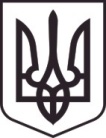 У К Р А Ї Н ААРБУЗИНСЬКА  СЕЛИЩНА РАДААрбузинського  району  Миколаївської областьРІШЕННЯ    грудень 2020  року    №                                                       смт. Арбузинка                  Про затвердженняПрограми « Питна вода на 2021-2023 роки»Арбузинської  селищної територіальної громадиКеруючись пунктом 22 статті 26 Закону України « Про місцеве самоврядування в Україні» відповідно до Закону України « Про загальнодержавну Програму « Питна вода України на 2005 -2020 роки», та розглянувши проект селищної програми « Питна вода на 2021-2023 роки», з метою забезпечення населення Арбузинської  селищної територіальної громади    питною водою нормативної  якості, селищна радаВИРІШИЛА:Затвердити  Програму « Питна вода» на 2021-2023 роки. (додається)Фінансування заходів Програми здійснювати у межах видатків, передбачених бюджетом громади та інших джерел фінансування не заборонених законодавством.Вважати такими, що втратили чинність з 01.01.2021 року рішення ІІ позачергової сесії восьмого скликання  від 15.01.2018 №8 «Про продовження терміну дії Програми «Питна вода» на 2018-2020 роки», рішення ХХІІ позачергової сесії восьмого скликання від 20.09.2019 №13, рішення ХХУІ  позачергової сесії восьмого скликання від 24.12.2019 року №32, рішення ХХХ чергової сесії восьмого скликання від 12.03.2020року№79, рішення ХХХІІІ позачергової сесії восьмого скликання від 14.05.2020 №20, рішення ХХХУІ позачергової сесії восьмого скликання від 28.08.2020 року №14 «Про внесення змін та доповнень до Програми «Питна вода» на 2018-2020 роки» Контроль за виконанням рішення покласти на постійну комісію селищної ради з питань торгівельного і побутового обслуговування, житлово-комунального господарства, звязку, будівництва та  транспорту.                                    Селищний голова                            Євгеній  ТРАВЯНКО